VERBAND BAYERISCHER RASSEKANINCHENZÜCHTER e.V.Impfzeugnis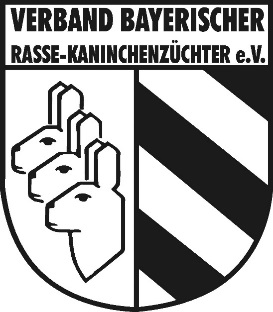 Hiermit wird bestätigt, dass heute am      die unten aufgeführten Kaninchen des Züchters      Rassekaninchenzuchtverein      der Rasse      mit dem Impfmittel      	gegen die RHD geimpft wurdenChargen-Nr . :Unterschrift und Stempel des Tierarztes unter das letzte Tier setztenImpfung 1									Impfung 2	Lfd.Nr.GeschlechtTäto rechtsTäto linksLfd.Nr.GeschlechtTäto rechtsTäto links116217318419520621722823924102511261227132814291530